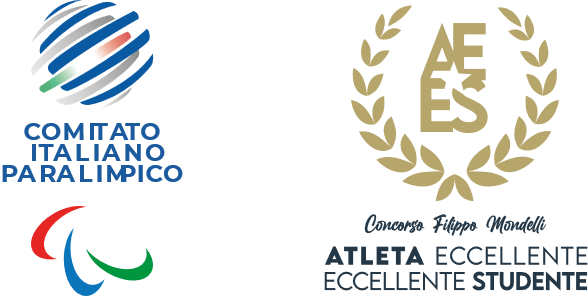 ATLETA ECCELLENTE, ECCELLENTE STUDENTE – CONCORSO FILIPPO MONDELLI Art. 1 REGOLAMENTOIl CIP, al fine di promuovere il talento ed il fattore educativo non esclusivamente sportivo dell’atleta, in linea con i propri compiti istituzionali, aderisce, per il settore paralimpico, al Progetto promosso dal CONI denominato “Atleta eccellente, eccellente studente – Concorso Filippo Mondelli” (Mondelli - AEES), demandando al presente Regolamento la disciplina di partecipazione e premiazione degli atleti paralimpici, per le edizioni annuali afferenti al quadriennio 2021/2024.Art. 2 FINALITA’Con l’adesione al Progetto Mondelli – AEES il Cip, in particolare, intende collaborare con il CONI per promuovere la crescita culturale in ambito sportivo, premiando le atlete e gli atleti paralimpici che con il proprio impegno abbiamo conseguito, contemporaneamente, ottimi risultati sia nello studio, di cui il diploma di laurea costituisce il simbolo riassuntivo, sia in ambito sportivo, raggiungendo con la partecipazione a competizioni nazionali ed internazionali risultati di eccellenza.Art. 3 DESTINATARI DEL PREMIO E CRITERI DI AMMISSIONE. Le atlete e gli atleti compresi negli elenchi delle Squadre Nazionali delle FSP-FSNP/DSP-DSAP che conseguano il diploma di laurea magistrale o triennale nel corso del quadriennio 2021/2024, in Italia, potranno concorrere al presente Concorso. Potranno, altresì, essere considerate le partecipazioni basate su titoli di laurea conseguiti all’estero. Il riconoscimento è costituito da un premio in denaro, deliberato annualmente dalla Giunta Nazionale del CIP.  Art. 4 MODALITÀ DI PARTECIPAZIONE La domanda di partecipazione compilata dovrà essere: (1) firmata dall’interessato, controfirmata dal Segretario Generale della FSP/DSP/FSNP/DSAP e presentata contestualmente al (2) certificato di laurea o attestato rilasciato dall’Università, (3) copia della tesi compreso il frontespizio, (4) autocertificazione di partecipazione agli eventi specificati al successivo art. 7, e risultati sportivi raggiunti (medaglie), (5) il curriculum sportivo (facoltativo). Si ribadisce che, insieme alla domanda dovrà pervenire il certificato di laurea o attestato rilasciato dall’Università o autocertificazione di aver sostenuto con successo l’esame di laurea, specificando la data di nascita, il corso di laurea, la data ed il voto conseguito. L’autocertificazione dovrà essere redatta ai sensi dell'art. 46 dpr. 445/2000.  Il mancato invio di tali documenti impedisce l’assegnazione del relativo punteggio di cui all’art. 8 e, di conseguenza, la domanda non potrà essere accettata in quanto insufficiente per valutare tutti i titoli sopra descritti e per inserire il candidato in graduatoria.Art. 5 DOMANDA DI PARTECIPAZIONELa sottoscrizione e l’invio della Domanda di Partecipazione implica l’accettazione completa e incondizionata del presente Regolamento da parte dei partecipanti.La domanda di partecipazione, debitamente compilata firmata e controfirmata dovrà essere trasmessa a:Segreteria Generale (protocollo@pec.comitatoparalimpico.it), tassativamente entro e non oltre il 20 marzo dell’anno successivo al conseguimento del Titolo Universitario.Esclusivamente per l’edizione 2023 del Concorso è previsto che saranno premiati coloro i quali abbiano conseguito la laurea negli anni  2021 e 2022 ed il termine ultimo per la presentazione della domanda di partecipazione e fissato alla data del 31/03/2023.Il modulo è disponibile sul sito del CIP all’indirizzo www.comitatoparalimpico.it Art. 6 COMMISSIONE DI VALUTAZIONE La Commissione Nazionale Atleti CIP è designata quale Commissione di valutazione con il compito di provvedere, accertata la presenza dei requisiti di partecipazione, alla analisi della documentazione ed alla elaborazione della relativa graduatoria secondo i criteri stabiliti all’art. 8 del presente Regolamento. Art. 7 PROCEDURA DI SELEZIONE E COMUNICAZIONE DEI RISULTATI La Commissione di valutazione verificherà la conformità delle candidature pervenute in base ai requisiti di cui ai precedenti artt. 3 e 4. La Commissione attribuirà un punteggio alle domande in base ai requisiti di cui al successivo art. 8. Le domande saranno inserite in due graduatorie (Magistrale – Triennale) sulla base del punteggio assegnato. Risulteranno vincitori coloro che otterranno le migliori valutazioni, e premiati nel limite del budget annuale assegnato al concorso. I vincitori saranno contattati via e-mail dalla Segreteria Generale e convocati alla Cerimonia di Premiazione in accordo con il Coni. I vincitori si impegneranno a garantire la loro presenza ed accettare di comparire in servizi dei media e shooting fotografico dell’evento. Art. 8 CRITERI DI VALUTAZIONENella valutazione delle proposte, fatto salvo il principio di eticità, saranno adottati i seguenti criteri: - Voto conseguito nel diploma di laurea (punti assegnati da 0 a 10)-  Originalità, innovazione e tematiche sportive nella scelta della Tesi di Laurea  Punteggio a disposizione della Commissione di Valutazione su base oggettiva (punti assegnati da 0 a 15) - Aver partecipato a manifestazioni sportive internazionali organizzate da IPC/ EPC/Federazioni Internazionali di disciplina/ISOD (punti assegnati da 2 a 10) - Aver vinto medaglie a manifestazioni sportive internazionali organizzate da IPC/ EPC/ Federazioni Internazionali di disciplina/ISOD	 (punti assegnati da 2 a 6) Art. 9 NATURA E MODALITÀ DI CONSEGNA DEL PREMIO Il Premio è costituito da un compenso in denaro per le atlete e gli atleti paralimpici che, rispondendo validamente alle condizioni del Concorso, abbiano conseguito la laurea magistrale in Italia, da una menzione di merito e/o premio in denaro per coloro che, rispondendo validamente alle condizioni del Concorso, abbiano conseguito la laurea triennale in Italia. A discrezione della Commissione potrà essere assegnata una menzione di merito e/o un premio in denaro per coloro che, rispondendo validamente alle condizioni del Concorso, abbiano conseguito la laurea all’estero. Art. 10 CERIMONIA DI PREMIAZIONE La premiazione avverrà nel corso di un evento alla presenza del Presidente del Coni e del CIP e delle massime autorità sportive e pubbliche. La Cerimonia di Premiazione si terrà insieme al CONI presso la sede prescelta nell’ambito degli eventi in programma nell’anno di riferimento e ne sarà data la massima visibilità su tutti gli organi di informazione.